Unit 6 Lesson 14: Which Equation Matches?WU Which One Doesn’t Belong: Equations (Warm up)Student Task StatementWhich one doesn’t belong?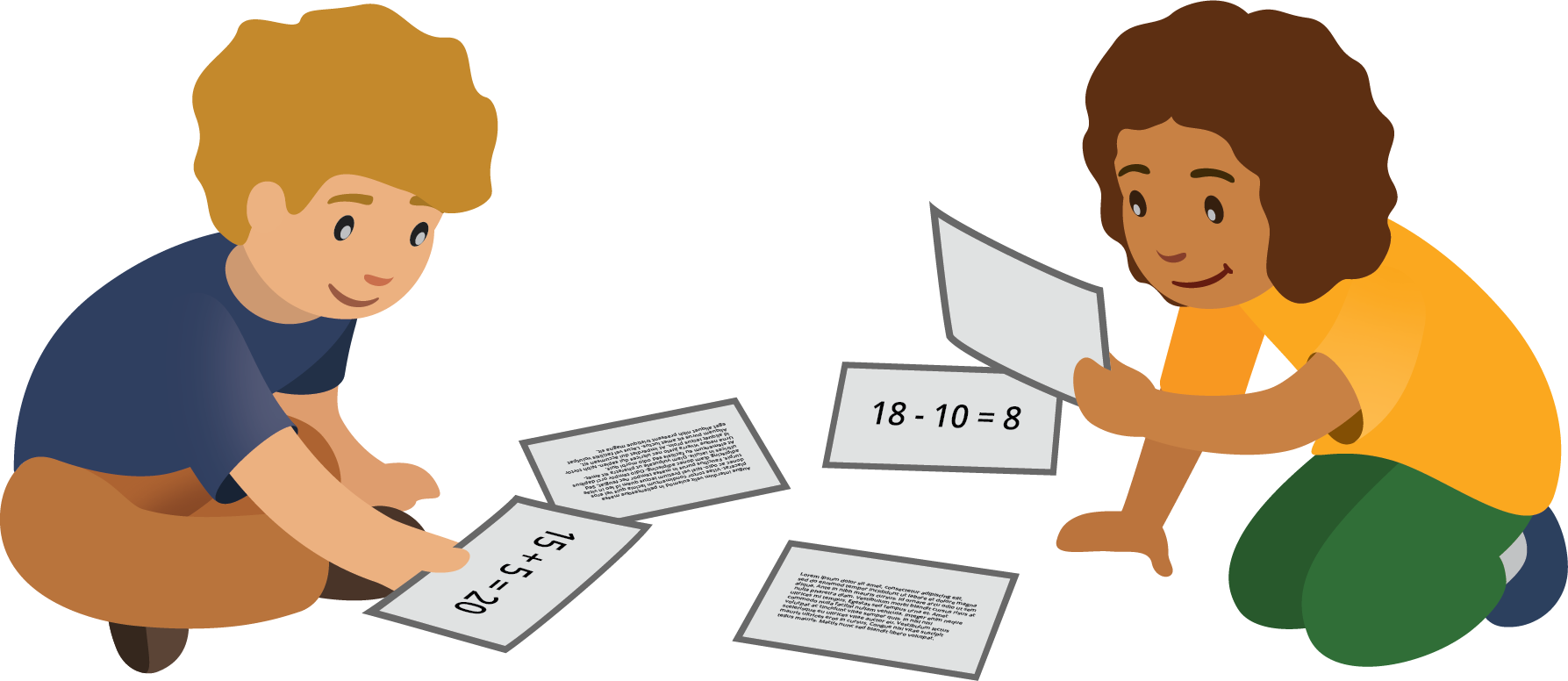 1 Sort Story ProblemsStudent Task Statement2 Stories and EquationsStudent Task StatementFor each problem, circle the 2 equations that match the story.
You can use objects or drawings to represent the problem, if it helps you.Jada uses 8 pictures of people.
She also uses some pictures of animals.
Altogether she uses 11 pictures.
How many pictures of animals does she use?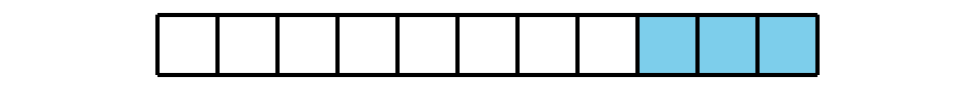 Kiran has 19 pictures.
He gives some to his sister.
Now, he has 11 pictures left.
How many pictures did Kiran give to his sister?Han’s collage has 16 stamps.
Lin’s collage has 10 fewer stamps.
How many stamps does Lin’s collage have?Elena uses 9 more stickers than Andre.
Andre uses 5 stickers.
How many stickers does Elena use?Noah has 6 stamps.
Tyler has 16 stamps.
How many fewer stamps does Noah have than Tyler?Clare has some stickers.
She gives 9 of them to her friends.
She has 5 stickers left.
How many stickers did Clare have to start with?If you have time: Choose a story problem to solve.
Show your thinking using drawings, numbers, or words.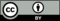 © CC BY 2021 Illustrative Mathematics®